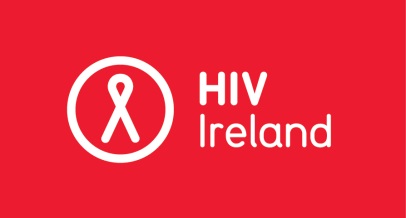 Office Manager Person Specification February 2017Job title: Office ManagerReport to: Executive DirectorPerson SpecificationMinimum three years’ experience at supervisory level in finances, administration and staff managementExcellent organisational and communication skillsA knowledge and understanding of the voluntary sectorAbility to work effectively and co-operatively as part of a small management teamEssential CriteriaDemonstrable understanding of, and commitment to, the work and ethos of HIV Ireland.Relevant third-level qualification.Excellent communications and presentation skills, both written and oral.Desirable CriteriaAccounting Technician qualification or equivalentIPASS (Payroll) AccreditationPrior experience of the non-profit sector.The Office Manager will also be required to: Attend individual, staff and other meetings, events and conferences as appropriate.Attend and participate in HIV Ireland training and other relevant training.Maintain the ethos of HIV Ireland always.